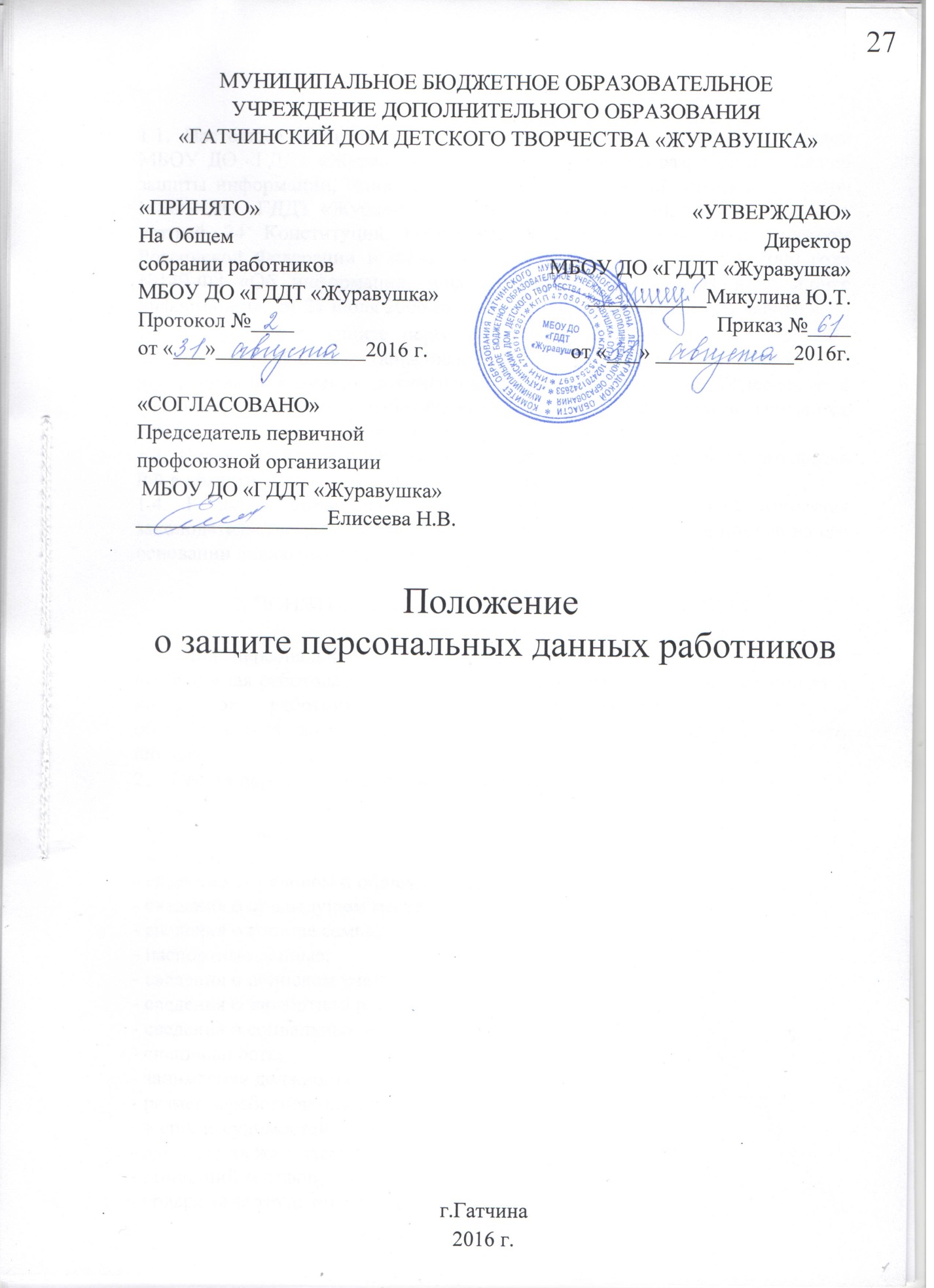  1. ОБЩИЕ ПОЛОЖЕНИЯ
1.1. Настоящее Положение о защите персональных данных работников МБОУ ДО «ГДДТ «Журавушка» (далее – Положение) разработано с целью защиты информации, относящейся к личности и личной жизни работников МБОУ ДО «ГДДТ «Журавушка»  (далее – Учреждение), в соответствии со статьей 24 Конституции Российской Федерации, Трудовым кодексом Российской Федерации и Федеральными законами от 27 июля 2006 года №149-ФЗ «Об информации, информационных технологиях и о защите информации»,  от 27 июля 2006 года № 152-ФЗ «О персональных данных».1.2. Положение о защите персональных данных работников МБОУ ДО «ГДДТ «Журавушка» устанавливает порядок получения, учета, обработки, накопления и хранения документов, содержащих сведения, отнесенные к персональным данным работников Учреждения. Работниками считаются лица, работающие в Учреждении по трудовому договору.1.3. Целью настоящего Положения является исполнение законодательства РФ в области защиты персональных данных.1.4. К актам обязательным к исполнению в Учреждении относятся законодательство РФ в сфере защиты информации, а также принятые на его основании локальные нормативные акты Учреждения.2. ПОНЯТИЕ И СОСТАВ ПЕРСОНАЛЬНЫХ ДАННЫХ
2.1. Под персональными данными работников понимается информация, необходимая работодателю в связи с трудовыми отношениями и касающаяся конкретного работника, а также сведения о фактах, событиях и обстоятельствах жизни работника, позволяющие идентифицировать его личность.2.2. Состав персональных данных работника:- анкета;
- автобиография;
- образование;
- сведения о трудовом и общем стаже;
- сведения о предыдущем месте работы;
- сведения о составе семьи;
- паспортные данные;
- сведения о воинском учете;
- сведения о заработной плате сотрудника;
- сведения о социальных льготах;
- специальность;
- занимаемая должность;
- размер заработной платы;
- наличие судимостей;
- адрес места жительства;
- домашний телефон;
- содержание трудового договора;
- содержание декларации, подаваемой в налоговую инспекцию;
- подлинники и копии приказов по личному составу;
- личные дела и трудовые книжки сотрудников;
- основания к приказам по личному составу;
- дела, содержащие материалы по повышению квалификации и переподготовке сотрудников, их аттестации, служебным расследованиям;
- копии отчетов, направляемые в органы статистики;
- копии документов об образовании;
- результаты медицинского обследования на предмет годности к осуществлению трудовых обязанностей;
- фотографии и иные сведения, относящиеся к персональным данным работника;
- рекомендации, характеристики и т.п.2.3. Указанные в п.2.2. сведения являются конфиденциальными и не подлежат разглашению иначе как по основаниям, предусмотренным законодательством РФ. Режим защиты персональных данных может быть снят по истечении 75 лет, если больший срок не предусмотрен законодательством или соглашением с работником.

3. ОБЯЗАННОСТИ РАБОТОДАТЕЛЯ
3.1. В целях исполнения требований законодательства РФ при обработке персональных данных, все работники учреждения должны исполнять установленный порядок работы:3.1.1. Работа с персональными данными работников должна не нарушать требований законодательства РФ и локальных нормативных актов организации, и должна быть непосредственно связана с осуществлением ими своих трудовых функций.3.1.2. При сборе и обработке персональных данных работника работодатель должен руководствоваться Конституцией РФ, Трудовым кодексом РФ и иными федеральными законами.3.1.3. Персональные данные работников должны быть получены только непосредственно у него. Если для обработки его данных или их получения привлекаются третьи лица, то работник должен дать предварительное письменное согласие на это. Одновременно работник должен быть уведомлен о целях сбора информации, источниках ее получения, а также о последствиях отказа от предоставления письменного согласия на сбор информации.3.1.4. Персональные данные работника о его политических, религиозных и иных убеждениях, частной жизни, а также членстве в общественных и профсоюзных организациях не подлежат сбору учреждением, если иное не предусмотрено законодательством.3.1.5. Защита персональных данных работника должна обеспечиваться полностью за счет работодателя.3.1.6. Учреждение обязано при приеме на работу, а также при любых изменениях правил работы с персональными данными письменно знакомить с ними всех работников учреждения.3.1.7. Учреждение не имеет право принуждать работников к отказу от своих прав на защиту персональных данных.

4. ОБЯЗАННОСТИ РАБОТНИКА
Работник обязан:4.1. Передать работодателю все персональные данные, указанные в соответствующих документах.4.2. В установленный правилами срок сообщать работодателю об измене своих персональных данных.5. ПРАВА РАБОТНИКА
Работник имеет право:5.1. На просмотр персональной информации, имеющейся к работодателю.5.2. На свободный бесплатный и неограниченный доступ к своим персональным данным, в том числе право на получение подтверждающих документов в виде справок, копий или в виде иного другого официального документа.5.3. На доступ к медицинским данным.5.4. Требовать внести изменения или удалить персональную информацию, полученную работодателем в нарушение настоящих правил. Изменения вносятся на основании письменного заявления работника.5.5. Потребовать от работодателя известить всех лиц, ранее получивших по вине работодателя неполные или неверные персональные данные о работнике.5.6. Обжаловать в судебном порядке любые неправомерные действия или бездействие работодателя при обработке и защите персональных данных работника.

6. СБОР, ОБРАБОТКА И ХРАНЕНИЕ ПЕРСОНАЛЬНЫХ ДАННЫХ
6.1. Обработка персональных данных работника - это получение информации из различных источников, ее хранение, обработка, а также любое другое использование.6.2. Персональные данные предоставляются самим работником путем заполнения анкеты установленной формы. Работодатель обязан при их получении проверить заявленные данные предъявленным подтверждающим документам. 6.2.1. Анкета содержит вопросы о персональных данных работника.6.2.2. Анкета должна быть заполнена работником лично. Все поля анкеты должны быть заполнены, а при отсутствии информации в соответствующей поле должен ставиться прочерк.6.2.3. Анкета работника хранится в личном деле у ответственного лица работодателя вместе с предоставленными документами.6.2.4. Личное дело работника оформляется после вступления трудового договора в силу.6.2.8. Личное дело после прекращения трудового договора с сотрудником передается в архив, и хранится установленные законодательством сроки.
7. ПЕРЕДАЧА ПЕРСОНАЛЬНЫХ ДАННЫХ
7.1. При осуществлении передачи персональных данных работников третьим лицам работодатель обязан:- не сообщать персональные данные без полученного письменного согласия работника, кроме случаев, когда такие обязанности установлены законодательством;- не передавать персональные данные работника для использования в коммерческих целях;- требовать от третьих лиц соблюдения правил работы с персональными данными, а также предоставления письменного подтверждения использования персональных данных в порядке, предусмотренных настоящим положением о защите персональных данных;- давать доступ к персональным данным только лицам, имеющим соответствующий допуск и использующих их только для выполнения конкретных полномочий;- не истребовать информацию о состоянии здоровья работника, за исключением данных, которые могут повлиять на исполнение работником своих трудовых обязанностей.8. ДОСТУП К ПЕРСОНАЛЬНЫМ ДАННЫМ СОТРУДНИКА
8.1. Внутренний доступ (использование информации работниками учреждения).Право доступа к персональным данным работника имеют:- директор Учреждения;- заместитель директора по учебно-воспитательной работе;- заведующий хозяйством;- главный бухгалтер;- сам работник.8.2. Внешний доступ (государственные структуры).Персональные данные работников могут предоставляться только по запросу компетентных органов, имеющих соответствующие полномочия:- федеральная налоговая служба;- правоохранительные органы;- органы статистики;- бюро кредитных историй;- военкоматы;- органы социального страхования;
- пенсионные фонды;- подразделения муниципальных органов управления.8.3. Другие организации (третьи лица).Сведения о работнике (в том числе уволенном из данных архива) предоставляются третьим лицам на основании письменного заявления самого работника.8.4. Родственники и члены семей.Персональные данные работника предоставляются родственникам или членам его семьи только с письменного разрешения работника.
9. ЗАЩИТА ПЕРСОНАЛЬНЫХ ДАННЫХ РАБОТНИКОВ
9.1. В рамках реализации пунктов настоящего Положения о защите персональных данных работников, директор Учреждения издает приказ о назначении лица, ответственного за соблюдение порядка работы с персональными данными работников, на котором лежат все обязанности по обеспечению конфиденциальности полученных данных, а также организации работы с ними.9.3. На поступающие запросы от третьих лиц на предоставление персональной информации о работнике передача информации происходит только в письменном виде. Запрос должен быть сделан в письменном виде с указанием всех реквизитов лица, запрашивающего информацию. Ответ должен быть сделан на фирменном бланке компании и отправлен либо курьерской службой, либо заказным письмом.9.4. Все полученные персональные данные должны храниться в месте, исключающем несанкционированных доступ третьих лиц. 10. ОТВЕТСТВЕННОСТЬ ЗА РАЗГЛАШЕНИЕ ИНФОРМАЦИИ, СВЯЗАННОЙ С ПЕРСОНАЛЬНЫМИ ДАННЫМИ РАБОТНИКА 
10.1. Лица, признанные виновными в нарушении положений настоящего Положения о защите персональных данных работником привлекаются к дисциплинарной, административной, гражданско-правовой и уголовной ответственности, в порядке предусмотренном законодательством РФ и локальными нормативными актами.Приложение №1Обязательствоо неразглашении персональных данных работниковМБОУ ДО «ГДДТ «Журавушка»на обработку персональных данных   Я,_______________________________________________________________(фамилия, имя,  отчество)__________________________________________________________________, (наименование должности)обязуюсь не разглашать персональные данные работников, ставшие мне известными в связи с исполнением своих должностных обязанностей.Об ответственности за разглашение персональных данных работников предупрежден(а).    Подпись_________________    «____» _____________ 20__ г.Приложение № 2Согласие работникаМБОУ ДО «ГДДТ «Журавушка»на обработку персональных данныхЯ,________________________________________________________________                                                   (Ф.И.О. полностью)зарегистрированный(ая) по адресу: __________________________________________________________________ __________________________________________________________________                            (индекс и адрес регистрации согласно паспорту)
паспорт серия __________№_____________ выдан____________________________________________________________ __________________________________________________________________,                                  (орган, выдавший паспорт и дата выдачи)являясь работником МБОУ ДО «ГДДТ «Журавушка», юридический адрес: г.Гатчина, ул.Авиатриссы Зверевой, д.20, корп.3, своей волей и в своем интересе выражаю согласие:-  в целях информационного обеспечения для формирования общедоступных источников персональных данных и других документов на обработку следующих персональных данных: фамилия, имя и отчество; дата рождения (в целях организации поздравлений с днем рождения и юбилейными датами); номера рабочих телефонов; адрес электронной почты; сведения о должности; уровень квалификационной категории, стаж работы, информация, содержащаяся в табеле учета рабочего времени,  фотографии на бумажном носителе и в электронной форме; иные данные, специально предоставленные мной для размещения в общедоступных источниках персональных данных.- на передачу в целях получения права на медицинские услуги в следующих персональных данных: фамилия, имя и отчество; дата рождения; пол; паспортные данные; адрес места регистрации (места проживания).  Настоящее согласие вступает в силу с момента его подписания на срок действия трудового договора с МБОУ ДО «ГДДТ «Журавушка» и в течение трех лет после окончания срока действия трудового договора и может быть отозвано путем подачи мною письменного заявления. Извещать о прекращении обработки моих общедоступных персональных данных не требую.«____»__________ 20___ г. __________________________________________________________________                     (подпись и фамилия, имя, отчество прописью полностью)